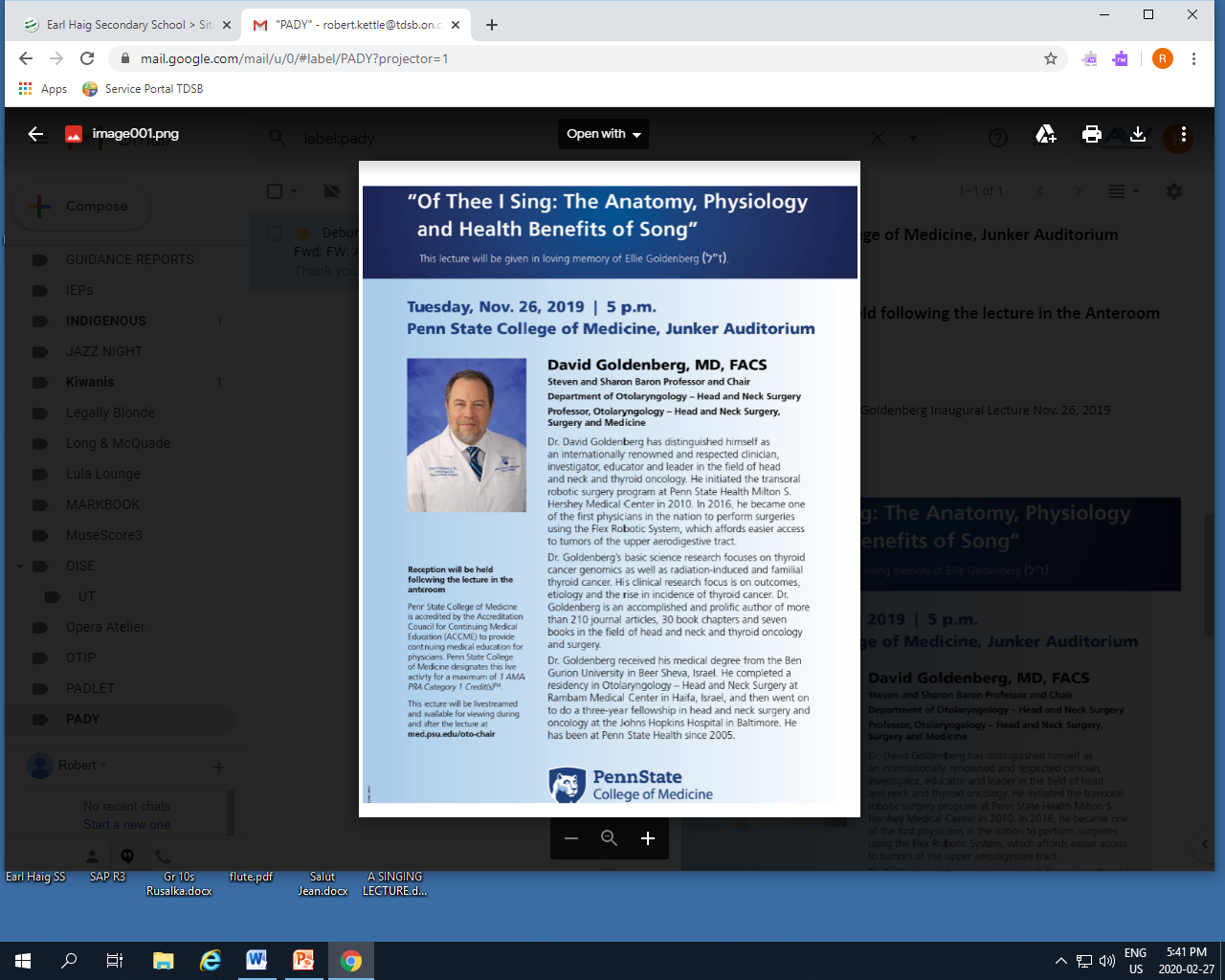 AMI 3MP-4MP  Assignment:The purpose of this essay is to consider the findings of Dr David Goldenberg as presented in his lecture: “Of Thee I Sing: The Anatomy, Physiology and Health Benefits Of Song.” Your research and writing will focus on the three aspects of the human voice and singing specified in the title of Dr Goldenberg’s lecture:  Anatomy, Physiology and Health Benefits. The resulting essay will be submitted in three separate assignments to turnitin.com.Primary and secondary source materials are referenced in Dr Goldenberg’s lecture video: https://publicmultimedia.hmc.psu.edu/Mediasite/Play/c1d0a2c7303644d8b04afe2729416bba1dProvide a TITLE PAGE for each assignment. The template is at earlhaig.ca.Do not use subtitles before your paragraphsWrite using essay form: DOUBLE SPACE your writing.Write using essay form: INDENT the first line of each paragraph. Use ITALICS for the names of published works.Be sure to identify the point of each paragraph in the topic sentence (first sentence) of each paragraph.  Be sure to provide concrete examples or information from reliable sources to support your ideas.  Write your paragraphs in the order shown in the assignment description:Part 1: Friday March 13th  2020 Introduction (Do not use as a subtitle above your paragraphs)20% [MECHANICS]   [KNOWLEDGE]: [THINKING]: [APPLICATION]: [COMMUNICATION]:			            title page          double space         indentation            italics for titles	20% [KNOWLEDGE]: * Identify the purpose of this essay: “The purpose of this essay is to discuss…”20% [THINKING]:       * In reasonable detail, explain the three subsystems that make up the                                              voice mechanism20% [APPLICATION]: * Make an analogy how these subsystems relate to you playing your instrument.                                          * Explain how your understanding of the vocal mechanism makes you a better                                               musician.20% [COMMUNICATION]: * BIBLIOGRAPHYPart 2:  Friday March 27th 202020% [MECHANICS]   [KNOWLEDGE]: [THINKING]: [APPLICATION]: [COMMUNICATION]:			            title page          double space         indentation            italics for titles20% [KNOWLEDGE]:           * How does the brain process “singing”?20% [THINKING]:                 * How does singing effect your brain?20% [APPLICATION]:  	   * What are the physiological effects of singing?                                                   * What are the health benefits of singing?20% [COMMUNICATION]: * BIBLIOGRAPHYPart 3: Friday April 3rd 2020  20% [MECHANICS]   [KNOWLEDGE]: [THINKING]: [APPLICATION]: [COMMUNICATION]:			            title page          double space         indentation            italics for titles20% [KNOWLEDGE]:   	   * Explain the health benefits of song to a person with a particular disease.20% [THINKING]:                 * Explain the health benefits of song to an elderly person.20% [APPLICATION]:          * Describe the physical benefits of singing                                                   * Describe the psychological benefits of singing.20% [COMMUNICATION]: * BIBLIOGRAPHY